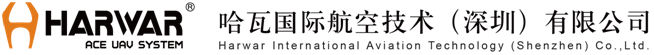      哈瓦无人机产品返修登记表返修产品 产品返厂维修请寄：（物流请勿到付）哈瓦国际航空技术（深圳）有限公司地址：深圳市龙华新区观澜石马径社区新湖路28号哈瓦国际航空产业园6栋5楼综合服务部：李志钊 18704889998，0755-29808288地址：中国深圳市龙华新区观澜新湖路28号哈瓦国际航空产业园Tel：0755-29808288   Fax:0755-82264003    Email：service@harwar.com   www.harwar.com客户信息单位名称购买日期客户信息联系人电话客户信息产品返回收货地址客户信息收件人电话产品类别产品名称/型号产品序列号产品序列号数量/单位数量/单位备注（配件）备注（配件）无人机桨叶□支、拆桨扳手□、工具盒□、桨叶□支、拆桨扳手□、工具盒□、无人机电池仓盖□、脚架□对、脚架横杆□根电池仓盖□、脚架□对、脚架横杆□根无人机数传天线□、螺丝包□数传天线□、螺丝包□无人机备注：飞机故障，地面站需随行发回测试。备注：飞机故障，地面站需随行发回测试。备注：飞机故障，地面站需随行发回测试。备注：飞机故障，地面站需随行发回测试。备注：飞机故障，地面站需随行发回测试。备注：飞机故障，地面站需随行发回测试。备注：飞机故障，地面站需随行发回测试。云台USB数据线□、24V DC电源适配器□USB数据线□、24V DC电源适配器□云台镜头盖□、清洁套装□、电池电源线□镜头盖□、清洁套装□、电池电源线□云台USB数据线□、24V DC电源适配器□USB数据线□、24V DC电源适配器□云台镜头盖□、清洁套装□、电池电源线□镜头盖□、清洁套装□、电池电源线□地面站电池□、USB线□电池□、USB线□地面站地面站备注：地面站电池需随行发回，会存在电池电量显示不准确。备注：地面站电池需随行发回，会存在电池电量显示不准确。备注：地面站电池需随行发回，会存在电池电量显示不准确。备注：地面站电池需随行发回，会存在电池电量显示不准确。备注：地面站电池需随行发回，会存在电池电量显示不准确。备注：地面站电池需随行发回，会存在电池电量显示不准确。备注：地面站电池需随行发回，会存在电池电量显示不准确。其他其他其他故障情况描述